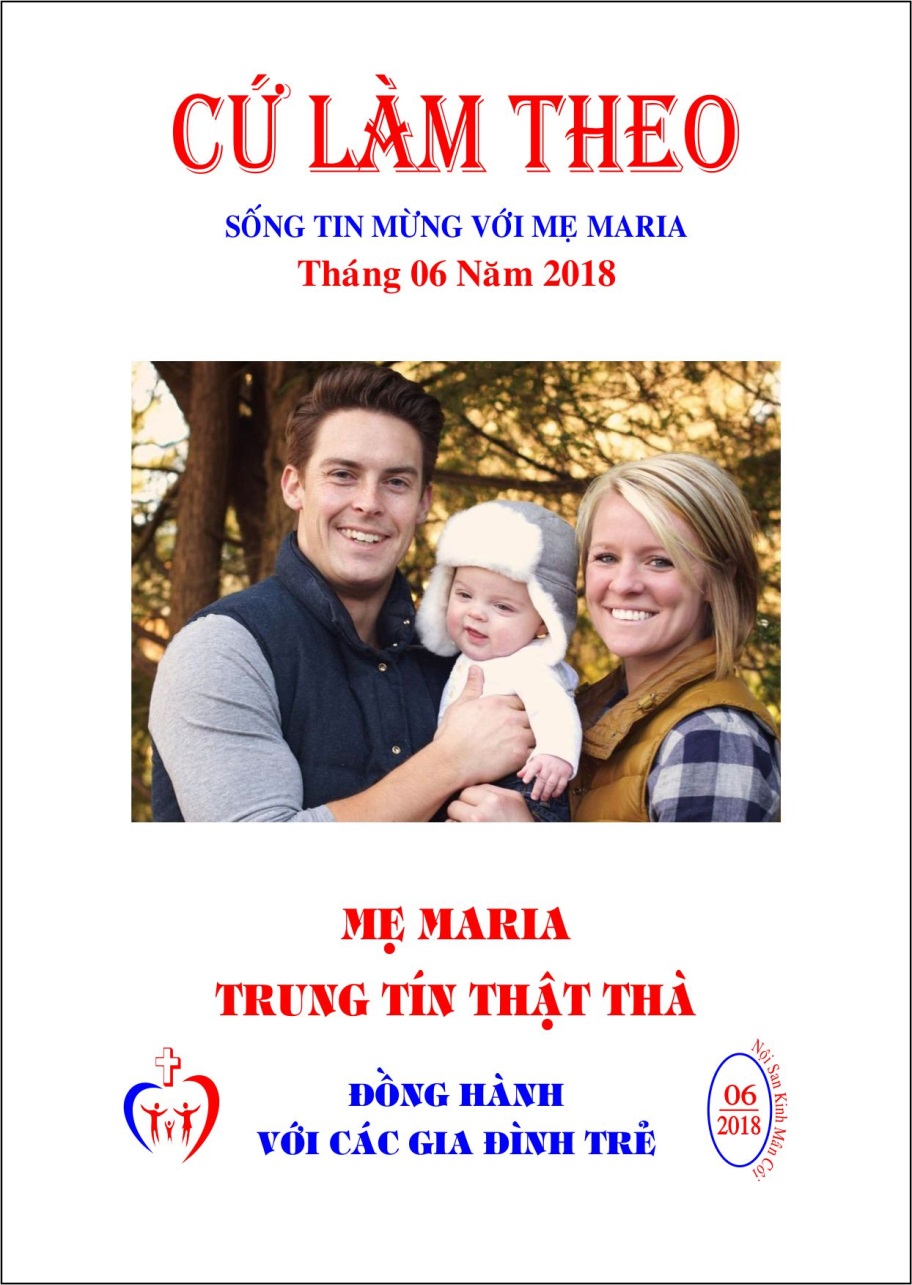 CỨ LÀM THEO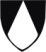 SỐNG TIN MỪNG VỚI MẸ MARIASố Tháng 06 Năm 2018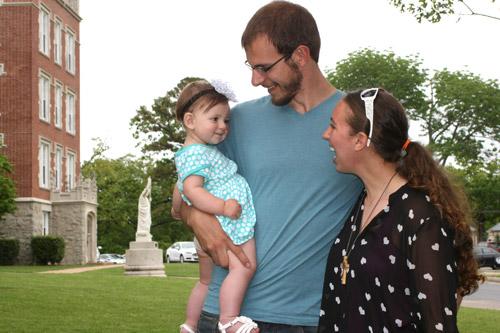 MẸ MARIATRUNG TÍN THẬT THÀlưu hành nội bộÝ CẦU NGUYỆNCầu cho các trang mạng xã hội: Xin cho các trang mạng xã hội dành ưu tiên cho tình liên đới và việc học biết tôn trọng sự khác biệt với người khác.GIÁO HUẤNÐức Kitô, Ðấng trung gian độc nhất và Mẹ Maria. Chúng ta chỉ có một Ðấng Trung Gian duy nhất, như lời Thánh Tông Ðồ dạy: "Thực vậy, chỉ có một Thiên Chúa duy nhất, và chỉ có một Ðấng Trung Gian duy nhất giữa Thiên Chúa với nhân loại, đó là Chúa Giêsu Kitô, là Người, đã dâng mình làm giá chuộc mọi người" (1 Tm 2,5-6). Nhưng vai trò làm mẹ của Ðức Maria đối với loài người không làm lu mờ hay giảm bớt vai trò trung gian duy nhất của Chúa Kitô chút nào, trái lại còn làm sáng tỏ mãnh lực của sự trung gian ấy. Vì mọi ảnh hưởng có sức cứu rỗi của Ðức Nữ Trinh trên nhân loại không phát sinh từ một sự cần thiết khách thể nào, nhưng từ ý định nhân lành của Thiên Chúa, và bắt nguồn từ công nghiệp dư tràn của Chúa Kitô. Ảnh hưởng ấy nương tựa và hoàn toàn tùy thuộc vào sự trung gian của Chúa Kitô, nguồn mạch mọi quyền lực của ảnh hưởng đó. Nhưng ảnh hưởng này không làm cản trở gì, trái lại còn giúp đỡ các tín hữu kết hiệp trực tiếp với Chúa Kitô.(Công đồng Vatican II, Hiến chế Lumen Gentium, số 60)GIỜ KINH GIA ĐÌNHCó thể dùng nội san CỨ LÀM THEO với Giờ Kinh Gia ĐìnhGia đình có thể cầu nguyện vào giờ thuận tiện. Chọn 1 trong 2 mẫu dưới đây hoặc 1 mẫu khác tương tự:MẪU 11. Dấu Thánh Giá2. Đọc kinh (hoặc hát xin ơn) Chúa Thánh Thần
3. Đọc kinh: Tin - Cậy - Mến4. Thinh lặng xét mình, rồi đọc kinh Ăn Năn Tội5. Đọc Tin Mừng theo ngày 6. Suy niệm và cầu nguyện với CỨ LÀM THEO 7. Đọc kinh Lạy Nữ Vương8. Hát một bài về Đức Mẹ.MẪU 21. Dấu Thánh Giá2. Đọc kinh (hoặc hát xin ơn) Chúa Thánh Thần3. Thinh lặng xét mình, rồi đọc kinh Cáo Mình4. Đọc Tin Mừng theo ngày 5. Suy niệm và cầu nguyện với CỨ LÀM THEO6. Đọc 1 kinh hoặc hát 1 bài về Đức Mẹ.Có thể lần hạt 1 chục theo gợi ý, hoặc 2 chục... 
5 chục tuỳ điều kiện và thời gian của mỗi gia đình.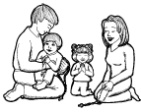 THƯ CỦA ĐẶC TRÁCHTrong Tháng Sáu này, Giáo Hội mời gọi người tín hữu dành thời gian và tâm tình thờ kính Thánh Tâm Chúa Giêsu.Tình yêu đi ngang qua trái tim, hay nói cách khác, trái tim là biểu tượng của tình yêu. Vì yêu thương nhân loại, Chúa Giêsu đã chấp nhận để cho Trái Tim của mình tan nát, bầm dập và đổ hết cả máu và nước. Người đã yêu thương nhân loại đến cùng. Từ Trái Tim của Người, một dòng nước tình yêu vô tận đã chảy ra, khơi nguồn ơn cứu độ cho loài người. Ôi Trái Tim cực thánh, ôi Trái Tim đầy tình yêu, ôi Trái Tim giàu lòng tha thứ! Tất cả mọi người tín hữu chúng ta được mời gọi để cho trái tim của mình đập cùng nhịp với Trái Tim của Chúa Giêsu, nghĩa là biết yêu thương và biết tha thứ như Người. Lạy Mẹ Maria là Mẹ của Lòng Thương Xót, xin Mẹ hướng dẫn chúng con trong suốt tháng này, biết dành nhiều thời gian và tâm tình như Mẹ để tôn kính và mến Thánh Tâm của Chúa Giêsu, Con yêu dấu của Mẹ.Đặc tráchLinh mục FX. Trần Kim Ngọc, OP.01.06.2018	Thứ Sáu Đầu Thángth. Justinô, tđ	 Mc 11,11-26“Nhà Ta sẽ được gọi là nhà cầu nguyện 
của mọi dân tộc sao?” (Mc 11,17).Như Mẹ: Chúa Giêsu rất đau lòng khi chứng kiến cảnh đền thờ trở thành nơi buôn bán, đổi chác vì kinh tế. Người ta đã biến nơi thánh thiêng thành nơi trần tục, nơi gặp gỡ Thiên Chúa thành nơi để kiếm lợi lộc vật chất. Chúa Giêsu đã đánh đuổi tất cả để trả lại cho đền thờ vị thế của mình.Với Mẹ: Lạy Chúa, nhiều người tín hữu đã vì cuộc sống mà bỏ Đạo, không còn tin vào Chúa nữa, không còn đến nhà thờ nữa mà sống như một người của thế gian. Xin Chúa biến đổi họ, để họ biết trở về và thuộc về Chúa, chứ không phải thuộc về thế gian.Nhờ Mẹ: Lạy Đức Mẹ Giáo Hội, xin cảm hóa và nâng đỡ những người đang bị thế giới này tục hóa, làm cho họ xa lạ với các chân lý đức tin.Trong Mẹ: Đức Chúa Giêsu chịu chết trên cây Thánh giá. Ta hãy xin cho được đóng đinh tính xác thịt vào Thánh giá Chúa.(Đọc 1 Kinh Lạy Cha, 10 Kinh Kính Mừng và 1 Kinh Sáng Danh).02.06.2018	Thứ Bảy Đầu Thángth. Marcellinô và Phêrô, tđ	Mc 11,27-33Người Do Thái hỏi Chúa Giêsu: 
“Ông lấy quyền nào mà làm các điều ấy, hay ai đã cho ông quyền làm các điều ấy?” (Mc 11,19).Như Mẹ: Người Do Thái chất vấn Chúa Giêsu về thẩm quyền của Ngài. Những công việc Chúa đã thực hiện chứng tỏ Ngài là ai, Ngài từ đâu tới. Nhưng vì cứng lòng, họ không chịu biết Chúa. Họ đã phủ nhận sự thật. Họ không muốn biết sự thật.Với Mẹ: Chúa ban cho con người ngũ quan và các khả năng tinh thần để tìm hiểu về Chúa. Nhiều người đã không sử dụng để tìm biết Chúa như các thượng tế, kinh sư và kỳ mục. Xin cho con người biết dùng các khả năng của mình để nhận ra Chúa là Chúa của muôn loài. Nhờ Mẹ: Lạy Đức Mẹ thông ơn Thiên Chúa, xin giúp những người làm khoa học nhận ra vẻ đẹp và quyền năng của Thiên Chúa nơi vũ trụ này.Trong Mẹ: Đức Bà tìm được Đức Chúa Giêsu trong đền thánh. Ta hãy xin cho được giữ nghĩa cùng Chúa luôn. (Đọc 1 Kinh Lạy Cha, 10 Kinh Kính Mừng và 1 Kinh Sáng Danh).03.06.2018	Chúa Nhật 9 TN – Năm BMÌNH MÁU THÁNH CHÚA	Mc 14,12-16.22-26Đức Giêsu nói: “Anh em hãy cầm lấy, 
đây là mình Thầy” (Mc 14,22).Như Mẹ: Yêu là cho đi. Yêu là dâng hiến. Vì yêu thương con người chúng ta, Chúa Giêsu đã cho đi tất cả. Chúa Giêsu đã trao ban chính Mình và Máu thánh của Người cho loài người chúng ta. Chúa ban cho chúng ta một cách dồi dào, không tính toán. Còn chúng ta thường lại so đo và sợ hãi đến với Chúa Giêsu Thánh Thể.Với Mẹ: Lạy Chúa Giêsu, ngày nay chúng con có nhiều của cải vật chất, nhưng lại có ít của cải thiêng liêng. Chúng con sợ đến với Thánh Thể Chúa, xin cho chúng con biết say yêu Thánh Thể Chúa nhiều hơn. Nhờ Mẹ: Lạy Đức Mẹ cực thanh cực tịnh, Mẹ là người nữ của Thánh Thể, xin cho các bậc phụ huynh biết dạy con cái của mình yêu thích tham dự thánh lễ và rước lễ thường xuyên hơn.Trong Mẹ: Đức Chúa Trời thưởng Đức Mẹ trên trời. Ta hãy xin Đức Mẹ phù hộ cho ta được thưởng cùng Đức Mẹ trên nước thiên đàng. (Đọc 1 Kinh Lạy Cha, 10 Kinh Kính Mừng và 1 Kinh Sáng Danh).04.06.2018	Thứ HaiThánh vịnh tuần 1	Mc 12,1-12“Họ đã bắt người con yêu dấu, 
giết chết rồi quăng ra bên ngoài” (Mc 12,8).Như Mẹ: Chúa dùng hình ảnh ông chủ trẩy đi xa để nói với chúng ta: hãy sống tương quan yêu thương, gắn bó mật thiết với Chúa, và biết tôn trọng tha nhân. Sống hiền hoà với những người khác là một điều quan trọng đối với người tín hữu Kitô: hiền hoà với người có đạo và cả với người khác đạo.Với Mẹ: Công việc chúng con được mời làm trong vườn nho của Chúa là những trách nhiệm. Xin Chúa cho chúng con quyết tâm chu toàn bổn phận với hết khả năng Chúa ban, hoàn thành những công việc dù nhỏ mọn đến đâu, với tình yêu Chúa, và vì lợi ích của các linh hồn.Nhờ Mẹ: Lạy Đức Mẹ cực trinh cực sạch, xin tưới mát tâm hồn chúng con bằng tình yêu của Mẹ để chúng con biết sống hiền hoà với tất cả những người chúng con gặp gỡ hằng ngày.Trong Mẹ: Thiên Thần truyền tin cho Đức Bà chịu thai. Ta hãy xin cho được ở khiêm nhường. (Đọc 1 Kinh Lạy Cha, 10 Kinh Kính Mừng và 1 Kinh Sáng Danh).05.06.2018	Thứ BaTh. Bônifaciô, gmtđ	 Mc 12,13-17“Của Thiên Chúa, trả về Thiên Chúa” (Mc 12,17).Như Mẹ: Thiên Chúa là Đấng đáng được ca ngợi, chúc tụng và thờ phượng. Ngài là Cha của chúng ta, còn chúng ta là con. Như thế chúng ta phải trả về cho Ngài điều chúng ta cần phải làm là phụng thờ Ngài và hiếu thảo với Ngài. Đó là việc cao trọng nhất và cần thiết nhất. Làm như thế không thêm gì cho Chúa cả, nhưng mang lại ơn ích cho chính chúng ta.Với Mẹ: Lạy Chúa, chúng con thường không phân biệt đâu là điều cần thiết mà chúng con phải kiếm tìm và đạt tới. Xin cho chúng con biết ưu tiên cho việc chúc tụng, ngợi khen và thờ phượng Chúa, vì đó là việc chính đáng, phải đạo và mang lại ơn sủng cho chúng con.Nhờ Mẹ: Lạy Đức Mẹ tuyền vẹn mọi đàng, xin giúp chúng con biết tìm về Chân-Thiện-Mỹ là chính Chúa, vì Ngài là nguyên lý, cùng đích và lẽ sống của chúng con.Trong Mẹ: Đức Chúa Giêsu lo buồn đổ mồ hôi máu. Ta hãy xin cho được ăn năn tội nên. (Đọc 1 Kinh Lạy Cha, 10 Kinh Kính Mừng và 1 Kinh Sáng Danh).06.06.2018	Thứ Tưth. Nobertô, gm	Mc 12,18-27“Thiên Chúa là Chúa của kẻ sống” (Mc 12,27).Như Mẹ: Cuộc sống đời này và cuộc sống mai sau có những khác biệt. Tuy nhiên, cuộc sống đời này lại quyết định cho số phận mai sau, đó là được sống đời đời hay là phải chết đời đời. Ai mang lại sự sống cho con người? Chỉ Thiên Chúa là Đấng làm chủ sự sống mới có thể mang lại sự sống cho con người. Ai tin vào Người và làm theo thánh ý của Người thì mới có được sự sống đời đời làm gia nghiệp.Với Mẹ: Chúng con biết chắc rằng mọi sự đời này sẽ qua đi. Chúng con ước mong được sống hạnh phúc trong vinh quang Nước Trời. Xin Chúa củng cố đức tin của chúng con vào sự phục sinh vinh hiển của Chúa Giêsu.Nhờ Mẹ: Lạy Đức Mẹ chẳng vướng bợn nhơ, xin Mẹ hướng dẫn các gia đình trẻ ngày nay biết xây dựng đời sống hôn nhân dựa trên các giá trị cao trọng của Tin Mừng.Trong Mẹ: Đức Chúa Giêsu sống lại. Ta hãy xin cho được sống lại thật về phần linh hồn.(Đọc 1 Kinh Lạy Cha, 10 Kinh Kính Mừng và 1 Kinh Sáng Danh).07.06.2018	Thứ Năm Đầu ThángTuần 9 TN	 Mc 12,28b-34“Yêu mến Thiên Chúa... và yêu người thân cận như chính mình, là điều quý hơn 
mọi lễ toàn thiêu và hy lễ” (Mc 12,33).Như Mẹ: Nói mến Chúa và yêu người thì dễ, nhưng yêu thực sự bằng hành động mới là khó. Đây là hai giới răn quan trọng nhất, luôn đi đôi với nhau. Yêu Chúa thì cũng phải thương người thân cận. Yêu mến thì quý hơn mọi lễ toàn thiêu và hy lễ. Và khi đã yêu, thì việc chu toàn mọi lề luật của Thiên Chúa trở nên dễ dàng.Với Mẹ: Tình yêu bắt nguồn từ Thiên Chúa, vì Thiên Chúa là Tình Yêu. Xin Chúa dạy chúng con biết yêu mến Ngài trên hết mọi sự, và cũng xin giúp chúng con mở lòng ra đối với tha nhân.Nhờ Mẹ: Lạy Đức Mẹ rất đáng yêu mến, xin Mẹ hâm nóng giới luật yêu thương nơi tâm hồn chúng con, để chúng con biết yêu mến Chúa và những người sống quanh chúng con.Trong Mẹ: Đức Chúa Giêsu chịu phép Rửa tại sông Giođan. Ta hãy xin cho được sống xứng đáng là con cái Chúa.(Đọc 1 Kinh Lạy Cha, 10 Kinh Kính Mừng và 1 Kinh Sáng Danh).08.06.2018	Thứ SáuTHÁNH TÂM CHÚA GIÊSU	Ga 19,31-37“Một người lính lấy giáo đâm 
vào cạnh sườn Người. 
Tức thì, máu cùng nước chảy ra” (Ga 19,34).Như Mẹ: Thiên Chúa là Tình Yêu. Vì yêu thương, Thiên Chúa đã tặng ban Con Một của Người, để ai tin vào người con đó thì được sống đời đời. Và cũng vì yêu thương, chính người con đó đã chấp nhận để cho trái tim của mình đổ hết giọt máu và giọt nước cuối cùng. Từ trái tim của Chúa Giêsu, nguồn ơn cứu độ đã được tuôn trào cho nhân loại chúng ta.Với Mẹ: Lạy Chúa Giêsu, xin cho chúng con biết tìm đến nương ẩn nơi Trái Tim của Ngài. Xin bao phủ chúng con bằng tình thương và bình an của Ngài luôn mãi.Nhờ Mẹ: Lạy Đức Mẹ cực mầu cực nhiệm, Mẹ đã nuôi dưỡng Chúa Giêsu bằng sữa tình thương, xin chăm sóc chúng con bằng sự ân cần và lòng từ mẫu của Mẹ.Trong Mẹ: Đức Chúa Giêsu chịu đánh đòn. Ta hãy xin cho được hãm mình chịu khó bằng lòng. (Đọc 1 Kinh Lạy Cha, 10 Kinh Kính Mừng và 1 Kinh Sáng Danh).09.06.2018	Thứ BảyTrái Tim Vẹn Sạch Đức Mẹ	Lc 2,41-51Đức Mẹ nói với Chúa Giêsu: 
“Con ơi, sao con lại làm cho cha mẹ như thế? Con thấy không, cha con và mẹ đây 
đang phải cực lòng tìm con!” (Lc 2,48).Như Mẹ: Chúa ở lại Đền thờ và trao đổi với các thầy khôn ngoan về lời của Cha trong Kinh Thánh, đồng thời là để lo bổn phận của mình ở nhà của Cha Người. Đức Mẹ và thánh Giuse không hiểu việc Chúa Giêsu ở lại Đền thờ để làm cái gì, khiến cho cha mẹ lo lắng tìm kiếm Con suốt ba ngày trời! Với Mẹ: Lạy Chúa, Chúa đã ban cho chúng con Mẹ của Chúa để làm Mẹ của chúng con. Xin cho chúng con luôn hướng nhìn lên Mẹ, biết noi gương Mẹ mà giữ tâm hồn cho sạch tội, để xứng đáng là ngôi nhà cho Chúa ngự.Nhờ Mẹ: Lạy Đức Mẹ chỉ bảo đàng lành, xin dạy chúng con biết yêu Chúa Cha và Chúa Giêsu bằng con tim của Mẹ.Trong Mẹ: Đức Bà đi viếng Bà thánh Isave. Ta hãy xin cho được lòng yêu người. (Đọc 1 Kinh Lạy Cha, 10 Kinh Kính Mừng và 1 Kinh Sáng Danh).10.06.2018	Chúa Nhật 10 TN – Năm BThánh vịnh tuần 2	 Mc 3,20-35“Thân nhân của Người hay tin ấy, 
liền đi bắt Người, 
vì họ nói rằng Người đã mất trí” (Mc 3,21).Như Mẹ: Trong cuộc sống hằng ngày, việc hiểu lầm nhau xảy ra thường xuyên. Không ai hiểu hết được lòng người. Trong câu chuyện hôm nay, thân nhân của Chúa Giêsu cũng không hiểu gì về Người, lại cứ tưởng là Người mất trí. Nhưng sự thật là Người đâu có mất trí, Người đang lo thi hành sứ vụ của mình.Với Mẹ: Lạy Chúa Giêsu, chu toàn bổn phận với một lòng trung thành và xác tín vào Chúa nhiều khi cần phải chấp nhận bị hiểu lầm. Xin cho người tín hữu chúng con kiên tâm trong việc chu toàn bổn phận của mình hằng ngày.Nhờ Mẹ: Lạy Đức Mẹ sinh Chúa tạo thiên lập địa, xin nâng đỡ những người môn đệ của Chúa đang cảm thấy mệt mỏi thi hành sứ vụ khi không được trợ giúp hay cảm thông.  Trong Mẹ: Đức Chúa Giêsu lên trời. Ta hãy xin cho được ái mộ những sự trên trời. (Đọc 1 Kinh Lạy Cha, 10 Kinh Kính Mừng và 1 Kinh Sáng Danh).11.06.2018	Thứ Hai 10Th. Banaba, tông đồ	Mt 5,1-12“Phúc thay ai xây dựng hoà bình, 
vì họ sẽ được gọi là con Thiên Chúa” (Mt 5,9).Như Mẹ: Cả cuộc đời của Chúa Giêsu, mỗi bước chân của Ngài là mỗi bước gieo rắc tình yêu, xây dựng tình người, đem lại sự hoà giải và bình an. Chỉ có Chúa mới ban bình an đích thực cho loài người. Ai muốn làm con Thiên Chúa, thì phải ở trong Đức Giêsu và sống theo mẫu gương của Ngài là lo xây dựng hoà bình. Với Mẹ: Chúng con đã được phúc làm con của Chúa trong Hội Thánh khi chịu phép Rửa Tội. Xin Chúa tắm mát tâm hồn chúng con trong bình an của Ngài. Và xin Ngài thôi thúc chúng con hăng say dấn thân ra đi với một niềm vui của Tin Mừng nhằm mang ơn hoà giải cho những ai đang sống trong chia rẽ và hận thù. Nhờ Mẹ: Lạy Đức Mẹ sinh Chúa Cứu Thế, xin Mẹ cầu Chúa ban bình an cho mỗi người và mỗi gia đình chúng con.Trong Mẹ: Đức Bà sinh Đức Chúa Giêsu nơi hang đá. Ta hãy xin cho được lòng khó khăn.(Đọc 1 Kinh Lạy Cha, 10 Kinh Kính Mừng và 1 Kinh Sáng Danh).12.06.2018	Thứ BaTuần 10 TN	 Mt 5,13-16“Chẳng ai đốt đèn rồi lại để dưới cái thùng, nhưng đặt trên đế, và đèn soi chiếu 
cho mọi người trong nhà” (Mt 5,15).Như Mẹ: Bài Tin Mừng cho thấy rằng Chúa muốn chúng ta là chiếc đèn soi sáng cho người đời. Để đèn chúng ta sáng, trước tiên mỗi người chúng ta cần phải để cho cuộc đời mình ngập tràn ánh sáng của Chúa Kitô. Rồi từ đó, chúng ta mới có thể trở nên chiếc đèn chiếu sáng cho những người trong nhà và trong đời.Với Mẹ: Lạy Chúa Kitô là ánh sáng của trần gian, xin chiếu toả tình thương diệu kỳ của Ngài trên chúng con, làm cho trái tim và linh hồn chúng con cháy lửa yêu mến Ngài.Nhờ Mẹ: Lạy Đức Nữ cực khôn cực ngoan, xin Mẹ hướng dẫn chúng con trong việc thu góp dầu đèn cho cuộc đời của mình bằng những việc tốt lành, thánh thiện và bác ái.Trong Mẹ: Đức Chúa Giêsu chịu đội mão gai. Ta hãy xin cho được chịu mọi sự sỉ nhục bằng lòng.(Đọc 1 Kinh Lạy Cha, 10 Kinh Kính Mừng và 1 Kinh Sáng Danh).13.06.2018	Thứ Tưth. Antôn Pađôva, lm-tsht	 Mt 5,17-19“Thầy đến không phải để bãi bỏ, 
nhưng là để kiện toàn” (Mt 5,17).Như Mẹ: Tất cả những điều luật của Chúa đều có ý nghĩa và hữu ích cho chúng ta. Bỏ điều gì dù nhỏ nhất cũng là ngầm ý coi thường mệnh lệnh của Ngài. Chúng ta phạm tội vì yếu đuối, điều đó Thiên Chúa hiểu và dễ dàng tha thứ. Nhưng vì coi thường ý Chúa và lệnh truyền của Ngài thì làm sao gọi được là con của Ngài?Với Mẹ: Lạy Chúa Giêsu, Ngài đến trần gian không phải là để bỏ đi luật lệ cũ, nhưng là để kiện toàn. Ngài dạy chúng con kiện toàn lề luật bằng cách sống yêu thương. Xin giúp chúng con biết sống bằng con tim của Ngài, nhờ thế chúng con chu toàn luật yêu thương của Ngài!Nhờ Mẹ: Lạy Đức Nữ rất đáng kính chuộng, xin cho những người sống trong gia đình biết yêu thương và hoà thuận với nhau.Trong Mẹ: Đức Chúa Thánh Thần hiện xuống. Ta hãy xin cho được lòng đầy dẫy mọi ơn Đức Chúa Thánh Thần. (Đọc 1 Kinh Lạy Cha, 10 Kinh Kính Mừng và 1 Kinh Sáng Danh).14.06.2018	Thứ Nămtuần 10 TN	Mt 5,20-26“Hãy để của lễ lại đó trước bàn thờ, 
đi làm hoà với người anh em ấy đã” (Mt 5,24).Như Mẹ: Chúng ta thường nghĩ rằng: ai gây ra bất hoà, người ấy phải đi xin lỗi trước. Nhưng ở đây Chúa lại dạy: người khác bất bình với mình, mình cũng phải mau mắn đi hoà giải với họ trước khi đi dâng lễ. Có lỗi mà đi hoà giải còn là điều khó, huống hồ mình không gây ra tội mà vẫn phải đi hoà giải thì thật là khó biết bao!Với Mẹ: Lạy Chúa, chúng con chưa thật sự mở lòng mình ra đối với tha nhân, xin tình yêu Chúa chạm vào lòng chúng con, để chúng con biết sẵn sàng tha thứ cho những người mắc lỗi với chúng con.Nhờ Mẹ: Lạy Đức Nữ rất đáng ngợi khen, xin giúp những người sống trong cùng gia đình biết đối xử hiền hoà với nhau, nếu có lỗi thì biết tha lỗi cho nhau mà góp phần xây dựng hạnh phúc. Trong Mẹ: Đức Chúa Giêsu dự tiệc cưới Cana. Ta hãy xin cho được vững tin vào quyền năng của Ngài. (Đọc 1 Kinh Lạy Cha, 10 Kinh Kính Mừng và 1 Kinh Sáng Danh).15.06.2018	Thứ Sáutuần 10 TN	 Mt 5,27-32“Ai nhìn người phụ nữ mà ao ước phạm tội, 
thì đã ngoại tình với người ấy trong lòng” (Mt 5,28).Như Mẹ: Thế giới ngày nay đang phải đối diện với nạn suy đồi đạo đức. Một trong những vấn nạn khiến nhiều người quan tâm, đó là sự mất ý thức về tội. Con người tự cho mình có quyền làm mọi chuyện, mà không xét đến quyền phán quyết của Chúa. Chúa Giêsu đòi hỏi chúng ta phải gìn giữ nếp sống không chỉ trong hành động mà còn ngay cả trong tư tưởng nữa. Với Mẹ: Lạy Chúa, chúng con đều là những người mang đầy tội lỗi. Chúa là Đấng chậm bất bình và giàu lòng xót thương, luôn kiên trì với những lỗi phạm của chúng con. Xin Chúa gìn giữ nếp sống chúng con cho hợp với Tin Mừng.Nhờ Mẹ: Lạy Đức Nữ có tài có phép, xin giúp chúng con biết ý thức giữ gìn sự trong sạch trong tâm hồn để được chiêm ngắm Chúa.Trong Mẹ: Đức Chúa Giêsu vác cây Thánh giá. Ta hãy xin cho được vác Thánh giá theo chân Chúa. (Đọc 1 Kinh Lạy Cha, 10 Kinh Kính Mừng và 1 Kinh Sáng Danh).16.06.2018	Thứ Bảytuần 10 TN	 Mt 5,33-37“Có thì phải nói có, không thì phải nói không, thêm thắt điều gì là do ác quỷ” (Mt 5,37).Như Mẹ: Con người hay thay đổi, hứa thì nhiều mà thất hứa cũng nhiều, hứa rồi lại quên hoặc không thể thực hiện. Chúa Giêsu dạy không cần phải thề thốt gì cả, nhưng hễ có thì phải nói “có”, không thì phải nói “không”, không được thêm bớt, còn thêm bớt là do ma quỷ. Sống theo Chúa là phải sống thành thật.Với Mẹ: Sống trong một xã hội đầy giả dối, thì sự thật dường như đã trở nên một món đồ xa xỉ. Xin Chúa soi chiếu vào tâm hồn chúng con ánh sáng của Ngài, để chúng con dám sống thật với Chúa, với tha nhân và với chính mình. Nhờ Mẹ: Lạy Đức Nữ có lòng khoan nhân, xin đồng hành với chúng con và giúp chúng con dám can đảm sống sự thật và làm chứng cho sự thật trong tình yêu của Ngài.Trong Mẹ: Đức Bà dâng Đức Chúa Giêsu trong đền thánh. Ta hãy xin cho được vâng lời chịu lụy.(Đọc 1 Kinh Lạy Cha, 10 Kinh Kính Mừng và 1 Kinh Sáng Danh).17.06.2018	Chúa Nhật 11 TN – Năm Bthánh vịnh tuần 3	 Mc 4,26-34“Nước Thiên Chúa giống như hạt cải” (Mc 4,31).Như Mẹ: Hình ảnh hạt cải Chúa Kitô sử dụng trong đoạn Tin Mừng hôm nay để ám chỉ về mầu nhiệm Nước Trời. Nước Trời thường được ẩn dấu nơi những gì đơn sơ, nhỏ bé và khiêm hạ. Quả thật, Nước Thiên Chúa thực sự hiện diện nơi những tâm hồn đơn sơ, nhỏ bé và luôn tín thác vào tình yêu của Ngài.Với Mẹ: Con người ngày nay thích tiền tài và danh vọng. Như thế, ai thích sống khiêm nhường và chân thật thì lại bị coi là “ngu dại”. Xin Chúa cho chúng con biết yêu chuộng những giá trị của Tin Mừng mà sống tin tưởng vào tình yêu quan phòng của Ngài, và biết sống vui trong những công việc nhỏ bé thường ngày.Nhờ Mẹ: Lạy Đức Nữ trung tín thật thà, xin cho các bậc phụ huynh biết xây dựng đời sống gia đình mình theo giáo huấn của Chúa để gia đình thực sự trở thành Hội Thánh tại gia.Trong Mẹ: Đức Chúa Trời cho Đức Bà lên trời. Ta hãy xin ơn chết lành trong tay Đức Mẹ. (Đọc 1 Kinh Lạy Cha, 10 Kinh Kính Mừng và 1 Kinh Sáng Danh).18.06.2018	Thứ Haituần 11 TN	 Mt 5,38-42“Ai vả má bên phải 
thì hãy đưa cả má bên trái” (Mt 5,39).Như Mẹ: Điều Chúa dạy ở đây là đừng lấy ác báo ác. Vì như thế sự ác sẽ cứ tiếp tục sinh ra sự ác và càng gây ra oán thù. Muốn dập tắt lửa hận thù và gian ác, thì phải dùng đến tình yêu. Chiến tranh không thể đem đến hoà bình, chỉ có yêu thương mới hoá giải mọi chia rẽ và hận thù.Với Mẹ: Chiến tranh hận thù xảy ra khắp nơi trên thế giới, bởi vì con người đã không lắng nghe lời dạy khuyên của Chúa. Xin Chúa giúp chúng con đủ ơn và đủ sức để làm theo lời Chúa dạy là biết sống hiền hoà với tha nhân, yêu thương và sẵn sàng tha thứ cho người ta.Nhờ Mẹ: Lạy Đức Mẹ là gương nhân đức, xin nâng đỡ những ai đang sống trong cảnh bị giam cầm, đau khổ, hận thù và chia rẽ, để họ trở nên hiền lành với mọi người.Trong Mẹ: Đức Bà tìm được Đức Chúa Giêsu trong đền thánh. Ta hãy xin cho được giữ nghĩa cùng Chúa luôn. (Đọc 1 Kinh Lạy Cha, 10 Kinh Kính Mừng và 1 Kinh Sáng Danh).19.06.2018	Thứ Batuần 11 TN	Mt 5,43-48“Người cho mặt trời của Người mọc lên 
soi sáng kẻ xấu cũng như người tốt” (Mt 5,45).Như Mẹ: Trong vương quốc Tình yêu của Thiên Chúa, không có sự phân biệt loại trừ. Hồng ân của Chúa luôn ban tràn đầy trên tất cả nhân loại. Người tốt lành thì Thiên Chúa yêu thương, mà kẻ tội lỗi thì Ngài cũng không hề ghét bỏ. Ngài muốn người tội lỗi ăn năn sám hối để được ơn tha tội và ơn cứu độ. Với Mẹ: Với bản tính ích kỷ và kiêu ngạo, chúng con khó lòng mà tha thứ cho những kẻ xấu và hay làm hại mình. Xin Chúa cho chúng con biết khiêm nhường cầu nguyện để có thể đối xử tử tế với những người ác tâm với mình.Nhờ Mẹ: Lạy Đức Mẹ là Toà Đấng Khôn Ngoan, xin giúp chúng con luôn sống khoan dung với những kẻ xấu, xin cũng giúp họ biết hoán cải đời sống mình để trở nên người tốt lành.Trong Mẹ: Đức Chúa Giêsu chịu chết trên cây Thánh giá. Ta hãy xin cho được đóng đinh tính xác thịt vào Thánh giá Chúa. (Đọc 1 Kinh Lạy Cha, 10 Kinh Kính Mừng và 1 Kinh Sáng Danh).20.06.2018	Thứ Tưtuần 11 TN	 Mt 6,1-6.16-18“Khi làm việc lành phúc đức,... 
chớ có phô trương cho thiên hạ thấy” (Mt 6,1).Như Mẹ: Con cái loài người thường thích khoe khoang. Còn Chúa Giêsu lại nhắc nhở chúng ta khi làm việc bác ái, đừng chỉ mong tìm lời khen ngợi của người đời. Đừng khoe khoang! Hãy làm tất cả những việc lành phúc đức với mục đích duy nhất là để ca tụng danh Chúa và tình thương bao la của Ngài.Với Mẹ: Lạy Chúa, con người ngày nay đang chạy đua với những giá trị nhất thời, mà quên đi những giá trị bền vững. Xin cho các nhà lãnh đạo các quốc gia và các tổ chức quốc tế thúc đẩy dân chúng tìm kiếm và xây dựng những giá trị bảo đảm nhân vị và gìn giữ môi sinh.Nhờ Mẹ: Lạy Đức Mẹ làm cho chúng con vui mừng, xin cho các bậc phụ huynh biết dạy con cái mình trở nên người hữu ích.Trong Mẹ: Đức Chúa Trời thưởng Đức Mẹ trên trời. Ta hãy xin Đức Mẹ phù hộ cho ta được thưởng cùng Đức Mẹ trên nước thiên đàng. (Đọc 1 Kinh Lạy Cha, 10 Kinh Kính Mừng và 1 Kinh Sáng Danh).21.06.2018	Thứ Nămth. Luy Gônzaga, tu sĩ	 Mt 6,7-15“Cha của anh em biết rõ anh em cần gì” (Mt 6,8).Như Mẹ: Cả cuộc đời Chúa Giêsu là một gương sáng cho chúng ta về đời sống cầu nguyện. Người luôn đến với Chúa Cha trong tâm tình của một người con hiếu thảo. Chúa Giêsu là Chúa mà còn phải cầu nguyện luôn, thì chúng ta là con người lại càng cần cầu nguyện nhiều hơn!Với Mẹ: Lạy Chúa, ngày nay nhiều người không tha thiết với việc cầu nguyện, vì họ sợ mất thời gian, hoặc nghĩ rằng mình đã đầy đủ không cần đến ai. Xin cho chúng con biết chạy đến với Chúa Cha mà xin Ngài ban cho những ơn cần thiết để sống đúng với phẩm giá con người.Nhờ Mẹ: Lạy Đức Mẹ là Đấng trọng thiêng, Mẹ là mẫu gương cho chúng con về đời sống cầu nguyện. Xin cho các bậc cha mẹ biết cách dạy con cái của mình cầu nguyện với một niềm tín thác vào Thiên Chúa là Cha của mọi loài.Trong Mẹ: Đức Chúa Giêsu rao giảng Nước Trời và kêu gọi sám hối. Ta hãy xin cho được hoán cải và đón nhận Tin Mừng.(Đọc 1 Kinh Lạy Cha, 10 Kinh Kính Mừng và 1 Kinh Sáng Danh).22.06.2018	Thứ Sáuth. Paulinô, gm	 Mt 6,19-23“Hãy tích trữ cho mình 
những kho tàng trên trời” (Mt 6,20).Như Mẹ: Chúa Giêsu nhắc cho chúng ta phải biết chọn lựa giữa những giá trị vĩnh cửu và những cái nhất thời chóng qua. Mọi sự ở thế gian sẽ mau qua chóng hư, chỉ có Thiên Chúa mới tồn tại mãi mãi. Dám tin vào Thiên Chúa là cách tích trữ kho tàng không bao giờ hư hoại. Thiên Chúa là chủ của muôn loài muôn vật, có Ngài là có được gia nghiệp đời đời.  Với Mẹ: Giây phút hiện tại là nhịp cầu đưa con người tiến dần về với Chúa. Xin Chúa cho chúng con biết tận dụng thời giờ, khả năng và tất cả những gì Chúa ban để sống sao có ích cho bản thân và cho gia đình cũng như xã hội.Nhờ Mẹ: Lạy Đức Mẹ là Đấng đáng tôn trọng, xin cho các phụ huynh biết lo cho con cái những điều cần thiết, nhất là về mặt thiêng liêng, để chúng trở nên công dân Nước Trời.Trong Mẹ: 	Đức Chúa Giêsu lo buồn đổ mồ hôi máu. Ta hãy xin cho được ăn năn tội nên. (Đọc 1 Kinh Lạy Cha, 10 Kinh Kính Mừng và 1 Kinh Sáng Danh).23.06.2018	Thứ Bảytuần 11 TN	 Mt 6,24-34“Trước hết, hãy lo tìm kiếm Nước Thiên Chúa 
và đức công chính của Người...” (Mt 6,33).Như Mẹ: Giáo lý của Chúa Giêsu luôn hướng người ta về với Thiên Chúa, đặt trọn niềm tin tưởng vào sự quan phòng của Ngài. Và quả thật, Chúa là người cha luôn quan tâm đến các nhu cầu vật chất cũng như tinh thần của con cái. Ai ký thác đường đời cho Chúa, thì chính Ngài sẽ ra tay.Với Mẹ: Lạy Chúa, chúng con thường quên mất việc chính yếu mình phải làm là tìm kiếm Nước Trời và đức công chính của Ngài. Xin cho chúng con biết ưu tiên phụng sự Chúa và lo tìm các giá trị Nước Trời trên hết mọi sự.Nhờ Mẹ: Lạy Đức Mẹ là Đấng sốt mến lạ lùng, Mẹ hoàn toàn phó thác cho tình yêu của Thiên Chúa. Xin cho những người đang mải mê thế sự, biết cân nhắc để lo thu tích của cải thiêng liêng cho cuộc sống mai sau.Trong Mẹ: Thiên Thần truyền tin cho Đức Bà chịu thai. Ta hãy xin cho được ở khiêm nhường. (Đọc 1 Kinh Lạy Cha, 10 Kinh Kính Mừng và 1 Kinh Sáng Danh).24.06.2018	Chúa Nhật 12 TN – Năm Bsinh nhật thánh ga. tẩy giả	 Lc 1,57-66.80“Có bàn tay Thiên Chúa phù hộ em” (Lc 1,66).Như Mẹ: Gioan Tẩy Giả được nhắc đến trong Kinh Thánh như là vị ngôn sứ giao thời của Cựu Ước và Tân Ước. Ông được Đức Giêsu khẳng định là vị ngôn sứ cao cả nhất, chính ông là người đã đi trước dọn đường cho tâm hồn mọi người đón chờ Đấng Cứu Độ bằng phép rửa, bằng những lời rao giảng và bằng chính mạng sống của mình. Với Mẹ: Lạy Chúa Cha, xin phù hộ những vị mục tử trong Giáo Hội, để các ngài say mê sống và làm chứng cho chân lý giữa xã hội đầy xảo trá ngày nay, giống như thánh Gioan Tẩy Giả xưa. Và xin Ngài cũng trợ lực chúng con, để chúng con can đảm sống đạo trong mọi hoàn cảnh của cuộc đời ngược xuôi này. Nhờ Mẹ: Lạy Đức Mẹ như hoa hường mầu nhiệm vậy, xin nâng đỡ các gia đình đang gặp khó khăn, biết năng khẩn xin ơn Trời.Trong Mẹ: Đức Chúa Giêsu sống lại. Ta hãy xin cho được sống lại thật về phần linh hồn. (Đọc 1 Kinh Lạy Cha, 10 Kinh Kính Mừng và 1 Kinh Sáng Danh).25.06.2018	Thứ Haithánh vịnh tuần 4	 Mt 7,1-5“Lấy cái xà ra khỏi mắt anh trước đã” (Mt 7,5).Như Mẹ: Chúa Giêsu nhắc nhở chúng ta về thái độ cần có trước lỗi phạm của anh chị em mình, đó là: tha thứ, bao dung trong tinh thần khiêm nhường, chia sẻ và nâng đỡ. Và nhất là chúng ta phải biết lấy cái xà ra khỏi mắt mình trước đã, nghĩa là phải biết sửa lỗi của mình, rồi mới có thể sửa lỗi của người khác.Với Mẹ: Lạy Chúa, muốn xây dựng cuộc sống tốt đẹp, chúng con phải thay đổi cái nhìn và lối sống của bản thân mình trước đã. Xin cho chúng con ý thức được sự yếu đuối tội lỗi của mình, để tìm về với lòng thương xót của Chúa. Và nếu anh chị em con có phạm lỗi, thì xin cho chúng con biết khiêm nhường mà giúp đỡ họ. Nhờ Mẹ: Lạy Đức Mẹ như lầu đài Đavít vậy, nhờ Mẹ xin Chúa ban ơn cho những người sống trong ơn gọi hôn nhân để họ luôn biết đón nhận nhau và sẵn sàng tha thứ cho nhau.Trong Mẹ: Đức Bà đi viếng Bà thánh Isave. Ta hãy xin cho được lòng yêu người. (Đọc 1 Kinh Lạy Cha, 10 Kinh Kính Mừng và 1 Kinh Sáng Danh).26.06.2018	Thứ Batuần 12 TN	Mt 7,6.12-14“Của thánh đừng quăng cho chó; ngọc trai, 
chớ liệng cho heo, kẻo chúng giày đạp dưới chân, rồi quay lại cắn xé anh em” (Mt 7,6).Như Mẹ: Chúa Giêsu dạy chúng ta biết tôn trọng những gì cao quý, đặc biệt là các mầu nhiệm thánh, không thể tuỳ tiện trao cho những người không muốn đón nhận. Có người cố ý hỏi những chân lý trong đạo, không phải là để tin, nhưng là để chống lại đạo. Những người này, chúng ta không cần phải phí sức tranh luận hay trao đổi giáo lý với họ.Với Mẹ: Chúa ơi, chúng con đang ở trong một thời đại bị tục hoá. Người ta chủ trương loại trừ mọi cái thánh thiêng ra khỏi đời sống. Họ sống cứ như thể không có Chúa. Xin Chúa biến đổi họ, để họ nhận ra chân lý vĩnh cửu.Nhờ Mẹ: Lạy Đức Mẹ như tháp ngà báu vậy, xin giúp những người trẻ biết khao khát khám phá Chúa Giêsu là cùng đích của đời họ. Trong Mẹ: Đức Chúa Giêsu chịu đánh đòn. Ta hãy xin cho được hãm mình chịu khó bằng lòng. (Đọc 1 Kinh Lạy Cha, 10 Kinh Kính Mừng và 1 Kinh Sáng Danh).27.06.2018	Thứ TưTh. Cyrillô Alexandria, tsht	Mt 7,15-20“Cây tốt thì sinh quả tốt… Cứ xem họ 
sinh quả nào thì biết họ là ai” (Mt 7,17.20).Như Mẹ: Chúa Giêsu nhắc nhở chúng ta phải biết phân định để nhận ra điều gì là xấu, điều gì là tốt, dựa theo dấu chỉ “xem họ sinh quả nào thì biết họ là ai.” Người mời gọi mọi người hãy sinh quả tốt theo ơn gọi của mình là sống vị tha, khiêm nhường, yêu thương… vì tự bản chất, Thiên Chúa đã khắc ghi trong tâm hồn chúng ta sự tốt lành và thánh thiện của Người.Với Mẹ: Lạy Chúa! Cuộc sống ngày nay đặt chúng con trước nhiều sự lựa chọn thật khó khăn và đôi khi khó phân biệt đâu là chân lý. Xin cho chúng con luôn ở lại trong tình yêu của Ngài, để nhờ thế, cuộc đời chúng con sẽ sinh được nhiều hoa trái tốt lành.Nhờ Mẹ: Lạy Đức Mẹ như Đền vàng vậy, xin cho các vợ chồng trẻ biết gieo vào lòng con cái hạt giống đức tin và lòng yêu mến Chúa.Trong Mẹ: Đức Chúa Giêsu lên trời. Ta hãy xin cho được ái mộ những sự trên trời.(Đọc 1 Kinh Lạy Cha, 10 Kinh Kính Mừng và 1 Kinh Sáng Danh).28.06.2018	Thứ Nămth. Irênê, gmtđ	 Mt 7,21-29“Ai nghe những lời Thầy nói đây 
mà đem ra thực hành, thì ví được 
như người khôn xây nhà trên đá” (Mt 7,24).Như Mẹ: Muốn trở thành môn đệ đích thực của Thầy Giêsu, thì phải nghe lời của Thầy. Mà lời của Thầy Giêsu là lời hằng sống và là lời mang lại sự sống đời đời. Ai nghe lời đó mà đem ra thực hành thì ví được như người khôn xây nhà trên đá vậy, dù có giõ bão vẫn đứng vững.Với Mẹ: Con người hôm nay đang bị cuốn hút vào những cái nhất thời chóng qua, rồi dễ rơi vào tình trạng bế tắc... Lạy Chúa, xin cho chúng con biết đặt đời mình trên nền tảng vững chắc là chính Chúa, và xin cũng giúp chúng con say mê sống Lời của Chúa cho trọn.Nhờ Mẹ: Lạy Đức Mẹ như Hòm bia Thiên Chúa vậy, xin cho các thanh thiếu niên biết xây dựng cuộc đời trên nên tảng vững chắc là Chúa.Trong Mẹ: Đức Chúa Giêsu biến hình trên núi. Ta hãy xin cho được lắng nghe và thực hành lời Chúa. (Đọc 1 Kinh Lạy Cha, 10 Kinh Kính Mừng và 1 Kinh Sáng Danh).29.06.2018	Thứ SáuTH. PHÊRÔ và PHAOLÔ, TĐ	 Mt 16,13-19“Trên tảng đá này, 
Thầy sẽ xây Hội Thánh của Thầy“ (Mt 16,18).Như Mẹ: Hai vị thánh tông đồ cột trụ của Giáo Hội là Phêrô và Phaolô. Cả hai vị đều đã từng là những con người đầy tội lỗi và yếu đuối: chối Chúa, bắt bớ đạo Chúa,... Nhưng, khi tin và đi theo Chúa, các ngài lại cháy bừng một tình yêu đối với Chúa, chấp nhận hy sinh cả tính mạng để làm chứng cho đức tin của mình.Với Mẹ: Lạy Chúa, giữa biết bao thăng trầm của cuộc đời, xin cho chúng con vững bước theo Chúa như hai vị tông đồ xưa kia. Xin cho chúng con can đảm từ bỏ chính mình, vác thánh giá của mình hằng ngày mà đi theo Chúa cho đến trọn cuộc đời.Nhờ Mẹ: Lạy Đức Mẹ là cửa Thiên Đàng, xin cho người trẻ hôm nay biết dấn thân xây dựng Hội Thánh trong lòng nhân loại.Trong Mẹ: Đức Chúa Giêsu chịu đội mão gai. Ta hãy xin cho được chịu mọi sự sỉ nhục bằng lòng.(Đọc 1 Kinh Lạy Cha, 10 Kinh Kính Mừng và 1 Kinh Sáng Danh).30.06.2018	Thứ BảyCác th. tử đạo tiên khởi của Rôma	 Mt 8,5-17“Thưa Ngài, tôi chẳng đáng Ngài vào nhà tôi, nhưng xin Ngài chỉ nói một lời là đầy tớ tôi 
được khỏi bệnh” (Mt 8,8).Như Mẹ: Viên đại đội trưởng trong bài Tin Mừng hôm nay, vừa khiêm nhường lại vừa tin tưởng vào Chúa Giêsu. Ông đặt trọn niềm tin vào Chúa Giêsu, nhờ thế, Chúa Giêsu đã ra tay cứu chữa cho tôi tớ của ông. Là con cái của Chúa, chúng ta rất cần sống khiêm nhường và tin tưởng vào Chúa như ông đại đội trưởng này.Với Mẹ: Lạy Chúa Giêsu, Chúa thấu tỏ lòng trí chúng con. Chúng con chẳng đáng Chúa ngự vào lòng chúng con, nhưng xin Chúa nói một lời, để tâm hồn của chúng con được lành mạnh.Nhờ Mẹ: Lạy Đức Mẹ như sao mai sáng vậy, xin Mẹ nâng đỡ những ai đang cảm thấy yếu nhược về tinh thần cũng như cơ thể, để họ được mạnh sức nhất là về tâm hồn mà sống đạo cho nên.Trong Mẹ: Đức Bà sinh Đức Chúa Giêsu nơi hang đá. Ta hãy xin cho được lòng khó khăn.(Đọc 1 Kinh Lạy Cha, 10 Kinh Kính Mừng và 1 Kinh Sáng Danh).TRANG CHUYÊN ĐỀmẹ maria trung tín thật thàLoài người là con vật hợp quần. Như Pascal đã nói: “Con chim có đôi, con người có bạn”.Ấy chính vì vậy mà khi dựng nên loài người, Thiên Chúa đã phán: “Con người ở một mình không tốt” (St 2,18). Thế là, Thiên Chúa đã dựng nên ông Adong, cho ông ngủ mê rồi rút xương sườn mà dựng nên bà Evà. Như thế, Thiên Chúa đã dựng nên con người có nam có nữ. Từ đôi vợ chồng đầu tiên này mà hình thành nên xã hội loài người. Vì thế người ta có lý khi gọi con người là con vật hợp quần.Xã hội loài người cũng ví thể như một cái nhà. Cái nhà đứng vững và bền lâu là do các phần nhà ấy tốt và liên kết với nhau.Thế nhưng, xã hội do Adong và Evà đứng đầu bắt đầu tan vỡ, tan vỡ vì thiếu trung thành. Để sửa chữa lại sự tan vỡ đó, Thiên Chúa đã dùng những nhân vật khác. Người trao việc ấy cho gia đình Nadarét.Evà trong gia đình nguyên tổ bất trung làm tan vỡ loài người như thế nào, thì Đức Maria trong gia đình Nadarét trung tín đã hàn gắn và xây lại xã hội loài người vững vàng chắc chắn như thế. Đó là ý tưởng của thánh Augustinô và thánh Bernađô.Đức Mẹ trung tín với chương trình cải tổ Chúa đã định đoạtNgay khi tổ tông loài người sa ngã, Thiên Chúa đã ấn định chương trình cải tổ ấy khi nói với con rắn: “Ta sẽ đặt hiềm thù giữa mày và người Nữ cùng với dòng dõi cả hai bên. Người Nữ ấy sẽ đạp giập đầu mày, và mày rình cắn gót chân Người.” (St 3,15). Người Nữ ấy ám chỉ Đức Mẹ. Nhân vật được giao nhiệm vụ cải tổ là Con Thiên Chúa, nhưng Đức Mẹ là Mẹ của Người, vì thế, Mẹ đã trung thành cộng tác tích cực vào công trình ấy. Đức Mẹ còn trung thành với Thiên Chúa trong việc thi hành cải tổ, và xây dựng loài người trên mọi khó khăn trở ngạiTrong suốt cuộc đời, Mẹ đã trải qua biết bao nhiêu khó khăn thử thách. Những gian nan thử thách đó được tiên báo trong lời của cụ già Simêon: “một lưỡi gươm sẽ đâm thấu lòng bà”. Lưỡi gươm ấy nói lên những đau khổ Mẹ phải chịu trong suốt cuộc đời nơi dương thế.Giáo Hội thật khôn ngoan khi ban tặng cho Mẹ tước hiệu “Đức Nữ trung tín thật thà”. Lạy Đức Nữ trung tín thật thà, xin giúp chúng con ăn ở trung thành với Chúa, với Mẹ và với Giáo Hội của Chúa bây giờ và mãi mãi.(Lược trích theo Lm. Nguyễn Duy Tôn, 
Những mắt xích vàng, Tủ Sách Ra Khơi, 1964).Thánh Antôn Maria Claret“Thánh Đa Minh” của Kinh Mân Côi(1807-1870)Đức Piô XI tuyên chân phước ngày 25/02/1934Đức Giáo hoàng XII tuyên thánh: 07/05/1950Lễ nhớ: 24/10Thánh Antôn Maria Claret chào đời tại Sallent, Tây Ban Nha. Mặc dù sở hữu một ngoại hình nhỏ bé (1m6), thế nhưng, Claret lại là người khổng lồ trong đức tin. Ngay từ khi còn nhỏ, ngài đã khao khát trở nên tu sĩ của một dòng khổ tu. Nhưng vì sức khỏe yếu cộng với những hình thức khổ chế của đời sống ẩn tu, ngài đã từ bỏ ý định đó. Cảm thấy mình phù hợp với dòng Tên, ngài đã xin gia nhập sống thử linh đạo của Dòng. Nhưng không lâu sau đó, nhận ra ý Chúa, ngài đã xin ra khỏi Dòng và trở thành linh mục Triều. Cha Antôn Maria Claret rất nhiệt thành với sứ vụ linh mục của mình, thậm chí ngài dành một năm rưỡi giảng thuyết tại rất nhiều nhà tù trên đảo Canary. Với lòng nhiệt tâm loan báo Tin Mừng, ngài thiết lập Dòng Claret trước khi trở thành Giám Mục của giáo phận Santiago, Cuba.Thánh Antôn Claret tiến hành một cuộc canh tân sâu rộng trong đời sống thánh hiến và Giáo Hội Công Giáo tại Cuba. Ngài rửa tội cho khoảng 300.000 người, chứng hôn cho 9.000 đôi hôn phối và thỉnh thoảng phải thuyết giáo đến hơn 12 bài giảng mỗi ngày. Người ta ước lượng trong suốt quãng đời linh mục, ngài giảng đến hơn 25.000 bài. Thánh nhân cũng soạn thảo hơn 100 tác phẩm thần học. Tuy nhiên, nhiều người không đồng thuận với những nỗ lực canh tân này, trong đó có những người theo hội Tam Điểm ở Cuba. Đôi lần, ngài bị nhóm người này mưu toan ám hại. Trong một cuộc ám sát, thánh nhân bị đâm vào mặt. Sau quãng thời gian ở Cuba, ngài nhận lãnh trách nhiệm giải tội cho hoàng hậu nước Tây Ban Nha và giúp chuẩn bị Công Đồng Vaticano I. Ngài là người biện hộ đầy nhiệt huyết cho Ơn bất khả ngộ của Giáo Hoàng và giúp hình thành định nghĩa về đặc ân này tại Công đồng. Vì sức khỏe suy giảm, ngài dành những ngày cuối đời tại tu viện Xitô ở Pháp. Lòng Sùng Kính Đức MariaNgay từ khi còn trẻ, thánh nhân đã có lòng sùng mộ sâu sắc đối với Đức Trinh Nữ Maria. Ngài thực hiện nhiều cuộc viếng thăm các thánh đường cung hiến cho Đức Mẹ tại Fusimanya, và có thói quen đọc Kinh Mân Côi với chị gái Rosa. Trong cuốn tự truyện đầy cảm hứng, ngài tin rằng chính Đức Mẹ đã gìn giữ ngài khỏi chìm đắm vào những mê lầm, cũng như giúp ngài vượt qua cám dỗ liên quan đến đức khiết tịnh. Khi đến Italia năm 1839, lần đầu tiên ngài nhìn thấy dân chúng tỏ lòng sùng kính mãnh liệt với Trái Tim Vô Nhiễm Đức Mẹ. Điều này đã giúp thánh nhân hình thành lòng sùng mộ Đức Maria, mà sau này được biết là linh đạo Mẫu Tâm. Thánh Antôn Claret thực sự hiến mình cho Trái Tim Vô Nhiễm Đức Mẹ. Năm 1847, ngài thành lập Liên Hiệp Mẫu Tâm ở Vic, Tây Ban Nha. Hai năm sau, thánh Antôn Claret thiết lập một Hội dòng với mục đích tận hiến cho Trái Tim Vô Nhiễm Đức Mẹ. Đó là Hội dòng Anh Em Thừa Sai Trái Tim Vô Nhiễm Đức Maria. Khi các thành viên tuyên khấn, họ phải thực hiện một lời hứa trang trọng là phổ biến lòng sùng kính đối với Trái Tim Vô Nhiễm Đức Mẹ. Tương tự như thánh Anphongsô Ligôri, thánh Antôn cũng nhìn nhận Trái Tim Vô Nhiễm Đức Maria cũng là tàu Nôê mới. Nhờ kết hợp với Trái Tim Mẹ, nhân loại sẽ có thể tìm được không gian an toàn để vượt qua cơn hồng thủy tâm linh đang ập đến thế giới. Ngài cũng thấu hiểu Trái Tim Mẹ là “nơi náu ẩn của lòng thương xót”. Từ đây, mọi ân sủng của Ba Ngôi Thiên Chúa đổ tràn xuống trên mọi người. Thần học về Đức Maria của thánh Antôn bị ảnh hưởng rất lớn từ các tác phẩm của thánh Anphongsô Ligôri. Thỉnh thoảnh, ngài hướng dẫn mọi người đọc cuốn Vinh quang Đức Maria. Thánh Antôn cũng rất yêu thích cách trình bày về Đức Maria trong cuốn Thần đô huyền nhiệm của chân phước Maria Agreda. Về phần mình, ngài đã viết ít nhất 10 tác phẩm về Đức Trinh Nữ Maria. Khi trở thành Giám mục, ngài thêm danh hiệu “Maria’ vào tên của mình. Trước khi rời giáo phận ở Cuba, ngài hành hương đến 3 thánh đường cung hiến cho Đức Maria mà ngài sùng mộ nhất: Đức Mẹ Pilar, Đức Mẹ Montserrat và Đức Mẹ Fusimanya. Ngài đã sống trong thời kì chân phước Giáo hoàng Piô IX công bố tín điều Vô Nhiễm Nguyên Tội và biến cố Đức Mẹ hiện ra với thánh Bernadette tại Lộ Đức.Chiến Sĩ Kinh Mân CôiKhi Antôn còn rất trẻ, song thân đã tặng cho ngài chuỗi Mân Côi, ghi danh ngài vào Hội ái hữu Kinh Mân Côi và nêu gương tuyệt hảo qua việc gia đình đọc Kinh Mân Côi hằng ngày. Suốt thời thơ ấu, Antôn nghiền ngẫm cuốn sách về Kinh Mân Côi mà cha mẹ ngài đã mượn được. Sau khi đọc nó, ngài trở nên một chiến sĩ nhiệt thành của Kinh Mân Côi cho đến khi trưởng thành. Vì thế, Antôn tận hiến cho Kinh Mân Côi rằng ngài thường dẫn cả trẻ em và người lớn đọc Kinh Mân Côi trong xứ đạo. Ngay khi là chủng sinh, ngài gia nhập Hội Mân Côi Vĩnh Cửu và ghi danh vào Hội Mân Côi tại địa phương. Từ những ngày khởi đầu chương trình đào tạo, thầy Antôn đã tập thói quen đọc 3 chuỗi Kinh Mân Côi mỗi ngày và duy trì cho đến khi nghỉ hưu. Khi đã trở thành một linh mục, rất hiếm khi ngài bắt đầu bài giảng mà trước tiên không chỉ dẫn mọi người cách đọc Kinh Mân Côi. Thậm chí nhiều dịp, ngài cùng với những người đang hiện diện đọc toàn bộ các Mầu nhiệm của Kinh Mân Côi trước khi bắt đầu bài chia sẻ. Thánh Antôn được tấn phong giám mục vào ngày lễ Đức Mẹ Mân Côi năm 1850. Đây là lời chứng của một thiếu niên đã có mặt trong một thánh lễ do thánh Antôn cử hành chỉ vài ngày trước khi ngài được tấn phong giám mục. Anh đã thấy một luồng sáng từ trời bao phủ lấy cha Antôn đang khi ngài dâng lễ kính Kinh Mân Côi. Cậu thiếu niên đã chứng kiến sự kiện này, về sau cũng trở thành linh mục và tiếp tục rao truyền cho người khác biết tất cả những gì đã xảy ra ngày hôm đó. Với vai trò là Tổng Giám mục của Santiago, Cuba, Đức cha Antôn đã trao tặng hơn 20,000 chuỗi Mân Côi và yêu cầu tất cả các nhà thờ thuộc giáo phận phải đọc Kinh Mân Côi vào các ngày Chúa nhật và các ngày lễ kính. Để chắc chắn thói quen này được thực hiện, ngài thỉnh thoảng thăm viếng bất chợt đến các giáo xứ. Ngài sáng tác một vài tác phẩm, dịch sách về Kinh Mân Côi do một linh mục khác viết. Trong tác phẩm dành riêng các chủng sinh, ngài nhấn mạnh mỗi chủng sinh phải đọc Kinh Mân Côi mỗi ngày. Mặc dù, không hoàn toàn bị ảnh hưởng bởi các tác phẩm của thánh Louis de Montfort cũng như đã qua đời 7 năm trước khi Đức Giáo hoàng Lêô bắt đầu viết các thông điệp về Kinh Mân Côi, nhưng lối giải thích về nguồn gốc Kinh Mân Côi của thánh Antôn lại hoàn toàn dựa theo cuốn Bí Mật Kinh Mân Côi và 11 thông điệp của Đức Lêô XIII. Ý Chúa quan phòng, vào năm 1899, một năm sau khi Đức Lêô XIII soạn thảo thông điệp cuối cùng về Kinh Mân Côi, ngài đã tuyên bố thánh Antôn Maria Claret là Đấng đáng kính.Vì nhiệt tâm quảng bá Kinh Mân Côi, nên thánh Antôn thường được ví là “thánh Đa Minh” của thế kỉ thứ 19. Cùng là người Tây Ban Nha, ngài thực sự yêu mến thánh Đa Minh, bắt chước ngài về phong cách giảng thuyết và luôn mang theo chuỗi Mân Côi bên mình. Hơn thế nữa, trong nhiều dịp, Đức Trinh Nữ Maria đã hiện ra với Antôn và nói rằng ngài sẽ được dùng như “thánh Đa Minh” cho những người thuộc thời đại của ngài” bằng việc nhiệt thành quảng bá Kinh Mân Côi.Trích từ Donald H. Calloway, MIC, 
Champions of the Rosary, Marian Press, 2016Chuỗi Ngọc Mân CôiNếu bạn mong muốn sự an bình trong lòng, trong gia đình, và trong đất nước, hãy tụ họp lại đọc Kinh Mân Côi mỗi buổi tối.Đức Chân phước Giáo hoàng Piô IXDuy chỉ có Kinh Mân Côi là kho tàng quý giá bậc nhất ở Vatican.Đức Chân phước Giáo hoàng Piô IXLạy Thiên Chúa của con, Ngài đã không xét đến quá khứ của con, Ngài không dừng lại trước yếu đuối của con; Ngài đã đặt Chuỗi Mân Côi vào một tay con và một cây bút vào tay còn lại của con, và Ngài nói với con: “Con hãy viết đi, người ta sẽ nghe con, bởi vì chính Ta sẽ đặt vào trái tim con lời sự sống”.Chân phước Bartolo Longo Lạy Mẹ Thiên Chúa, Trinh Nữ rất quyền năng, nhiều lần trong quá khứ Mẹ đã cộng tác trong đức ái, nhờ thế mà các tín hữu mới được sinh ra trong Giáo Hội, bây giờ Mẹ là trung gian, là Đấng đồng công cứu chuộc của chúng con. Xin Mẹ đạp giập những cái đầu của loài rắn độc xấu xa tội lỗi.Đức giáo hoàng Lêô XIIIMẹ ơi, xin hãy làm cho chiến thắng thuộc về Mẹ. Mẹ sẽ chiến thắng. Vâng, Mẹ có quyền năng chiến thắng mọi lạc giáo, sai lầm và tội ác. Và con tin tưởng vào sự bảo trợ đầy quyền năng của Mẹ, sẽ dấn thân vào cuộc chiến, không chỉ chống lại tính xác thịt, mà còn chống lại thế lực đen tối, như thánh Tông đồ (Phaolô) nói, cầm lấy khiên mộc che chở là Chuỗi Mân Côi rất thánh và trang bị vũ khí bằng thanh gươm hai lưỡi sắc bén là Lời Chúa.Thánh Anthony Mary ClaretGIA ĐÌNH VÀ SỨ VỤ THƯƠNG XÓT11. Chúa Giêsu một đàng đưa ra lý tưởng rất cao về đời sống hôn nhân và đàng khác, Người lại bày tỏ sự cảm thông và gần gũi trước những yếu đuối của con người như trường hợp người phụ nữ xứ Samaria hoặc người nữ phạm tội ngoại tình. Theo gương Chúa Giêsu, các gia đình Công giáo được kêu gọi chăm sóc mục vụ cho các gia đình khác: “Nhờ ân sủng của bí tích Hôn nhân, các gia đình Kitô hữu là chủ thể chính của mục vụ gia đình, nhất là khi họ cống hiến chứng tá đầy vui tươi của đôi vợ chồng và gia đình, Hội Thánh tại gia” (Niềm vui của tình yêu, 200). Với trách nhiệm chủ chăn, chúng tôi xin gửi đến anh chị em những đề nghị sau đây:Đồng hành với những gia đình di dân: Ngày nay, vì hoàn cảnh kinh tế, rất nhiều gia đình phải rời bỏ làng quê để tìm kế sinh nhai trong những thành phố lớn. Chỉ có một số ít thành công, còn phần lớn gặp nhiều khó khăn trong việc làm ăn, sinh hoạt gia đình, giáo dục con cái. Về mặt đức tin, nhiều khi họ cũng gặp khó khăn trong việc hội nhập cộng đoàn giáo xứ mới. Vì thế, chúng ta phải mở rộng vòng tay đón tiếp, để các gia đình di dân cảm nhận cộng đoàn giáo xứ là nhà của họ, nơi đó đức tin được nuôi dưỡng, lòng mến được vun trồng, và tin tưởng bước tới tương lai ngay giữa những khó khăn thử thách.Đồng hành với những cặp hôn nhân khác đạo: Tại Việt Nam, tỷ lệ người Công giáo chỉ là 7%, hơn nữa các bạn trẻ ngày nay không còn sống trong những ngôi làng hoặc khu vực tập trung người Công giáo, nhưng sống và làm việc trong những môi trường chỉ có rất ít người Công giáo, do đó việc kết hôn giữa người Công giáo và người ngoài Công giáo sẽ gia tăng. Trong những gia đình này, có những khó khăn riêng do việc không cùng niềm tin tôn giáo, ảnh hưởng đến việc giữ đạo của người Công giáo cũng như việc giáo dục con cái trong gia đình. Vì thế, chúng ta cần đồng hành với những gia đình này, để nâng đỡ người (vợ hoặc chồng) Công giáo trong đời sống đức tin, hơn thế nữa, để họ có thể làm chứng cho Tin Mừng và giới thiệu Chúa Giêsu cho mọi người trong gia đình.Đồng hành với những gia đình bị đổ vỡ: Hội Thánh luôn mong muốn các đôi vợ chồng sống chung với nhau đến trọn đời. Ly thân và ly dị chỉ được xem như lối thoát cuối cùng, sau khi mọi nỗ lực hoà giải đã thất bại. Tuy nhiên nhiều người rơi vào tình trạng này vì hoàn cảnh bất đắc dĩ chứ không hoàn toàn do lỗi riêng của họ. Vì thế chúng ta cần cảm thông và đồng hành hơn là loại trừ họ, cách riêng trong việc nuôi dạy con cái, vì trẻ thơ chính là thành phần chịu thiệt thòi nhiều nhất do những cuộc ly thân và ly dị: “Chăm sóc cho những người như thế không làm cho đức tin của cộng đoàn và việc làm chứng cho sự bất khả phân ly của hôn nhân bị suy yếu đi, trái lại, chính trong sự chăm sóc này mà cộng đoàn thể hiện đức ái của mình” (Niềm vui của tình yêu, 243).12. Trong Năm Thánh Lòng Thương Xót, Đức Giáo hoàng Phanxicô dạy: “Thương xót không phải là một từ trừu tượng nhưng là một lối sống. Nói về lòng thương xót là một chuyện, còn sống lòng thương xót lại là chuyện khác. Dựa vào lời Thánh Giacôbê Tông đồ, chúng ta có thể nói: thương xót mà không có việc làm thì coi như đã chết”. Trong truyền thống lâu đời của Hội Thánh,những công việc của lòng thương xót gồm những việc về phần xác và về phần hồn. Những việc về phần xác là: cho kẻ đói ăn, cho kẻ khát uống, cho kẻ rách rưới ăn mặc, cho khách đỗ nhà, chuộc kẻ làm tôi, viếng kẻ liệt cùng kẻ tù rạc, chôn xác kẻ chết. Những việc về phần hồn là: lấy lời lành mà khuyên người, mở dạy kẻ mê muội, yên ủi kẻ âu lo, răn bảo kẻ có tội, tha kẻ dể ta, nhịn kẻ mất lòng ta, cầu cho kẻ sống và kẻ chết.Anh chị em hãy làm gương cũng như tập cho con cái làm những việc của lòng thương xót. Chính những công việc đó sẽ huấn luyện con cái chúng ta trở nên những con người có lòng thương xót, biến đổi gia đình chúng ta thành ngôi nhà của lòng thương xót, góp phần làm chứng và giới thiệu dung nhan Thiên Chúa là Cha giàu lòng thương xót. Hội Đồng Giám Mục Việt Nam,
Tâm thư gửi các gia đình Công giáo, số 11-12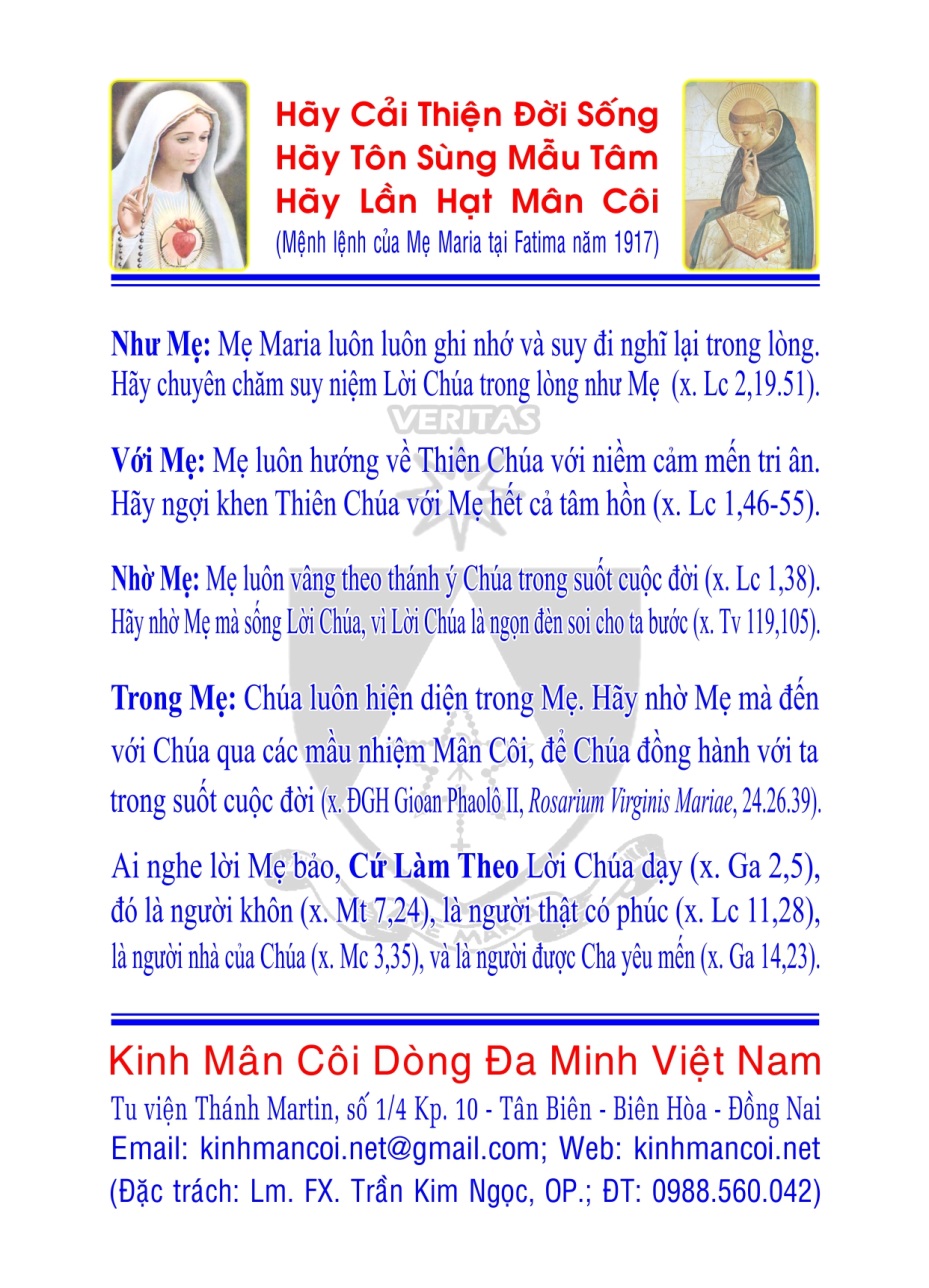 